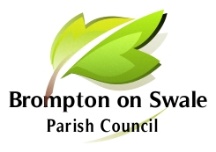 Annual Parish MeetingThursday 19 May 2022NOTCIE THAT THE ANNUAL PARISH MEETING OF THE PARISH COUNCIL WILL BE HELD ON THURSDAY 19 MAY AT 7.00 PM AT THE BROMPTON-ON-SWALE COMMUNITY SPORTS HALL, HONEY POT ROAD, BROMPTON-ON-SWALEAGENDA1	   To receive apologies and approve reasons for absence2	To confirm the Minutes of last meeting held on 6 May 2021 as a true and correct record3	Matters arising – to receive any information on ongoing matters from the minutes and decide on further action where necessary4	To receive the Annual Report from the Chairman (previously circulated)	5	To receive and note issues raised by members of the public